УПРАВЛЕНИЕ ФЕДЕРАЛЬНОЙ  СЛУЖБЫ ГОСУДАРСТВЕННОЙ  РЕГИСТРАЦИИ, КАДАСТРА И КАРТОГРАФИИ (РОСРЕЕСТР)  ПО ЧЕЛЯБИНСКОЙ ОБЛАСТИ 							454048 г. Челябинск, ул.Елькина, 85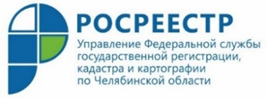 09.01.2020Об изменении реквизитов для оплаты госуслуги по предоставлению сведений из ЕГРН Управление Росреестра по Челябинской области сообщает, что с 1 января 2020 года изменены коды бюджетной классификации для осуществления платежей за предоставление сведений, содержащихся в Едином государственном реестре недвижимости.В целях своевременного поступления от физических и юридических лиц платы за предоставление информации из Единого государственного реестра недвижимости (ЕГРН), и, как следствие, своевременной её выдачи заявителям, Управление Росреестра информирует о вступивших в силу изменениях законодательства. В соответствии с ч. 8 ст. 21 Федерального закона от 02.12.2019 № 380-ФЗ "О федеральном бюджете на 2020 год и на плановый период 2021 и 2022 годов" с 1 января 2020 года плата за предоставление сведений, содержащихся в ЕГРН, будет зачисляться на лицевые счета администраторов доходов бюджетов территориальных органов Росреестра, открытые в органах федерального казначейства в субъектах Российской Федерации. Таким образом, с начала текущего года получателем денежных средств за предоставление сведений из ЕГРН на территории Челябинской области будет являться Управление Росреестра.Для учета указанных поступлений действующим законодательством установлены соответствующие коды бюджетной классификации (КБК): 321    1   13    01031    01   6000   130 (для получения сведений из ЕГРН в электронном виде);321 1 13 01031 01 8000 130 (при обращении за данной госуслугой в многофункциональные центры).Обращаем внимание, что с 1 января 2020 года введен новый  код  321 1 13 01031 01 6001 130 (касается только предоставления сведений из ЕГРН о правах отдельного лица и об объекте вне зависимости от формы запроса). *Исполнителем данной услуги остается филиал Федеральной кадастровой палаты, получателем платежа с 1 января 2020 года является Управление Росреестра.Дополнительно сообщаем, что установлены новые КБК доходов по уплате штрафов, администрирование которых входит в компетенцию Управления Росреестра. С подробным перечнем этих кодов можно ознакомиться  на сайте frs74.ru. Пресс-служба Управления Росреестрапо Челябинской области